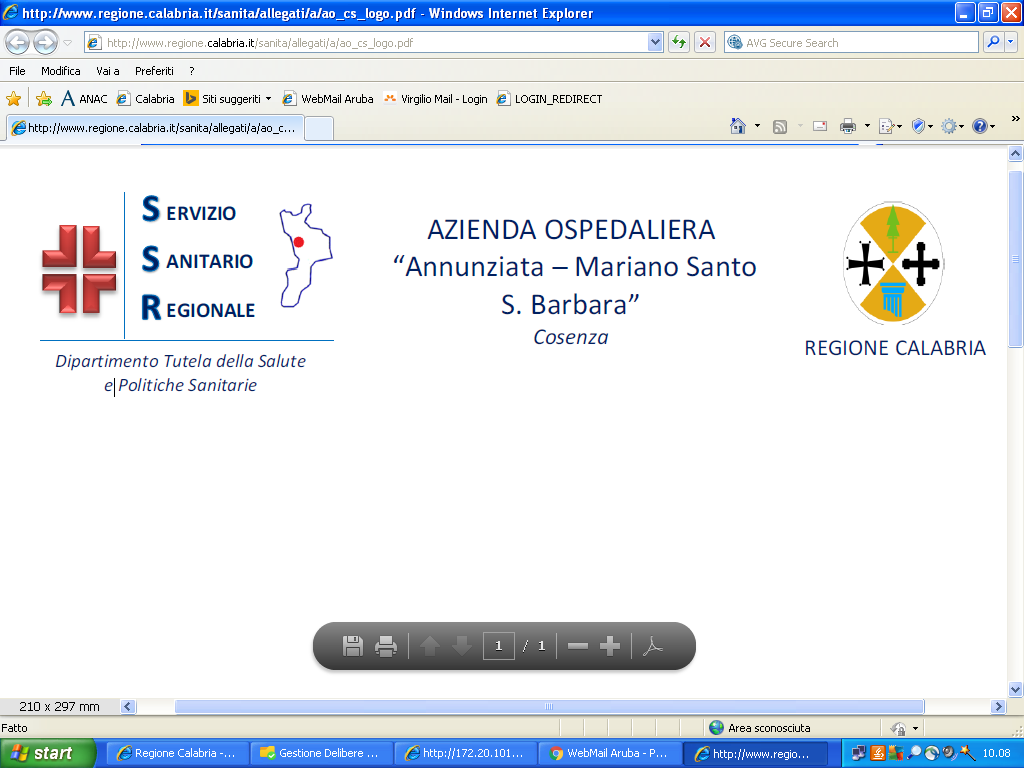 ANTICORRUZIONE  E TRASPARENZA                                                                        COSENZA, 05.01.2018prevenzione.anticorruzione@aocs.it                                            Avviso Piano Anticorruzione 2018-2020PIANO ANTICORRUZIONE 2018-2020Avviso pubblico volto ad acquisire suggerimenti in merito al Piano Anticorruzione per il triennio 2018-2020La Legge 190/2012 “Disposizioni per la prevenzione e la repressione della corruzione e dell’illegalità nella pubblica amministrazione” e l’aggiornamento 2017 al Piano Nazionale Anticorruzione (delibera ANAC  n.1208 del 22/11/2017) stabiliscono che le Pubbliche Amministrazioni adottino, entro il 31 gennaio di ogni anno, il Piano Triennale di Prevenzione della Corruzione (PTPC), coinvolgendo nell’elaborazione l’organo di indirizzo, la struttura organizzativa e gli stakeholder esterni.Pertanto, per meglio individuare strategie e strumenti di prevenzione del fenomeno corruttivo, l’Azienda Ospedaliera di Cosenza si rivolge a tutti i soggetti portatori di interessi nei riguardi dell’Amministrazione al fine di allargare la partecipazione al processo di gestione del rischio.Con questo obiettivo, l’Azienda invita le Associazioni, gli utenti, i dipendenti, gli operatori e ogni stakeholder a trasmettere proposte per la redazione e il miglioramento PTPC 2018-2020.Ogni comunicazione dovrà essere inoltrata entro il 25.01.2017 , all’indirizzo email prevenzione.anticorruzione@aocs.it .Si ringrazia sin d’ora per la collaborazione.                                                                                                                                                            IL RPCT                                                                                                                                    DOTT.SSA ADELAIDE MARSICONumeri utili:0984/681941 0984/681682 0984/681956                                                   